Madrid, 14 de febrero de 2020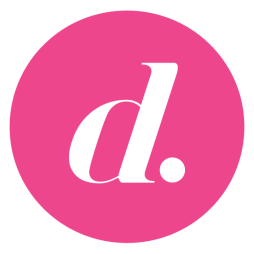 PROGRAMACIÓN DE DIVINITY PARA EL SÁBADO 15 DE FEBRERO15/02/2020SÁBADODIVINITYH.PrevCalf.ProgramaEp./Serie7:00TPEL ZAPPING DE SURFEROS338DIVINITY HOME7:15+7RECIÉN HIPOTECADOS2157:35+7RECIÉN HIPOTECADOS2167:55+7RECIÉN HIPOTECADOS2178:15+7RECIÉN HIPOTECADOS2188:35+7RECIÉN HIPOTECADOS2198:55+7RECIÉN HIPOTECADOS2209:45TPLA CASA DE MIS SUEÑOS5810:40TPLA CASA DE MIS SUEÑOS5911:25TPLA CASA DE MIS SUEÑOS6012:30TPLA CASA DE MIS SUEÑOS6113:20TPLA CASA DE MIS SUEÑOS6214:05TPLA CASA DE MIS SUEÑOS14415:00TPLA CASA DE MIS SUEÑOS18115:55TPLA CASA DE MIS SUEÑOS18216:35TPLA CASA DE MIS SUEÑOS18317:30TPLA CASA DE MIS SUEÑOS18418:30+7VENDER PARA COMPRAR119:15+7VENDER PARA COMPRAR220:10+7VENDER PARA COMPRAR321:15+7¡ESTA CASA VA A SER MÍA!122:00+7¡ESTA CASA VA A SER MÍA!222:45+7¡ESTA CASA VA A SER MÍA!323:45+7¡ESTA CASA VA A SER MÍA!40:30+7¡ESTA CASA VA A SER MÍA!51:30+7¡ESTA CASA VA A SER MÍA!62:15+7¡ESTA CASA VA A SER MÍA!73:15+7¡ESTA CASA VA A SER MÍA!84:10TPTAQUILLA MEDIASET3314:15TPLA TIENDA EN CASA1